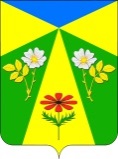 АДМИНИСТРАЦИЯ МАЯКСКОГО СЕЛЬСКОГО ПОСЕЛЕНИЯ ОТРАДНЕНСКОГО РАЙОНАПОСТАНОВЛЕНИЕот 25.02.2021 года	                                                                     № 18		                                                                 пос. МаякОб утверждении Положения о предоставлении в аренду земельных участков для сенокошения и выпаса скота, находящихся в муниципальной собственности Маяксого сельского поселения Отрадненского районаВ соответствии Земельным кодексом Российской Федерации от 25 октября 2001 года № 136-ФЗ, Федеральным законом от 24 июля 2002 года № 101-ФЗ «Об обороте земель сельскохозяйственного назначения», Законом Краснодарского края от 5 ноября 2002 года № 532-КЗ «Об основах регулирования земельных отношений в Краснодарском крае», Уставом Маяксого сельского поселения Отрадненского района постановляю:        1. Утвердить Положение о предоставлении в аренду земельных участков для сенокошения и выпаса скота, находящихся в муниципальной собственности Маяксого сельского поселения Отрадненского района (приложение №1).2. Определить перечень земельных участков для сенокошения и выпаса скота, находящихся в муниципальной собственности Маяксого сельского поселения Отрадненского района, для предоставления в аренду гражданам, при наличии у них скота, учтенного в похозяйственной книге администрации Маяксого сельского поселения Отрадненского района (приложение №2).Контроль за выполнением настоящего постановления оставляю за собой.3. Постановление вступает в силу со дня его официального опубликования (обнародования).Глава Маяксого сельского поселенияОтрадненского района                                                       А.М. БардаковПРИЛОЖЕНИЕ №1к постановлению Маяксого сельского поселения Отрадненского районаот                          г. №Положениео предоставлении в аренду земельных участков для сенокошения и выпаса скота, находящихся в муниципальной собственности Маяксого сельского поселения Отрадненского районаСтатья 1. Сфера действия настоящего Положения1. Положение о предоставлении в аренду земельных участков для сенокошения и выпаса скота, находящихся в муниципальной собственности Маяксого сельского поселения Отрадненского района, разработано в соответствии с Гражданским кодексом РФ, Земельным кодексом РФ, Федеральным законом от 24 июля 2002 года № 101-ФЗ «Об обороте земель сельскохозяйственного назначения», Законом Краснодарского края от 5 ноября 2002 года № 532-КЗ «Об основах регулирования земельных отношений в Краснодарском крае», Уставом Маяксого сельского поселения Отрадненского района и другими нормативными правовыми актами в области регулирования земельных правоотношений.2. Настоящим Положением определяются условия предоставления в аренду земельных участков из земель сельскохозяйственного назначения для сенокошения и выпаса скота, находящихся в муниципальной собственности Маяксого сельского поселения Отрадненского района. Статья 2. Условия предоставления в аренду земельных участков для сенокошения и выпаса скота1. Земельные участки для сенокошения и выпаса скота, находящиеся в муниципальной собственности Маяксого сельского поселения Отрадненского района, предоставляются в аренду без проведения торгов и права выкупа для сенокошения и выпаса скота в порядке, установленном Земельным кодексом Российской Федерации.2. Земельные участки для выпаса скота и сенокошения предоставляются в аренду на срок, определенный в соответствии с Земельным кодексом, Федеральным законом от 24 июля 2002 года № 101-ФЗ «Об обороте земель сельскохозяйственного назначения» и другими федеральными законами. Договор аренды земельного участка, предназначенного для сенокошения и/или выпаса скота, может быть заключен на срок, не превышающий 3-х лет.  3. Земельные участки для сенокошения и выпаса скота предоставляются гражданам при наличии у них скота, учтенного в похозяйственной книге администрации Маяксого сельского поселения Отрадненского района, в размере, не превышающем 2,5 гектара на одну условную голову, что подтверждается соответствующей справкой, выдаваемой администрацией сельского поселения.4. Минимальный срок аренды земельного участка для сенокошения и выпаса скота составляет шесть месяцев.5. На земельных участках, предназначенных для сенокошения и выпаса скота, запрещается строительство, за исключением размещения временных сооружений, необходимых для осуществления сенокошения и выпаса скота (загонов, хозяйственных построек временного типа и других объектов).6. На земельных участках, предоставляемых для сенокошения и выпаса скота, запрещается посадка многолетних древесных и кустарниковых насаждений, вырубка деревьев.7. На земельных участках, предоставляемых для сенокошения и выпаса скота, запрещается распахивание сенокосных угодий, проведение мелиорации или осушение. 8. Заявления граждан о предоставлении земельных участков для сенокошения и выпаса скота рассматриваются с учетом очередности их поступления.9. Земельные участки по совместному заявлению граждан могут быть предоставлены им для сенокошения и выпаса скота в аренду с множественностью лиц на стороне арендатора.10. Процедура предоставления земельных участков для сенокошения и выпаса скота:10.1. Специальным органом, уполномоченным на управление и распоряжение земельными участками, расположенными на территории Маяксого сельского поселения Отрадненского района для сенокошения и выпаса скота, является специалист по землеустройству и ЛПХ администрация Маяксого сельского поселения Отрадненского района (далее – уполномоченный специалист).Уполномоченный специалист обеспечивает подготовку информации о сроке приема заявлений на заключение договоров аренды на земельные участки для сенокошения и выпаса скота, которые предоставляются гражданам на праве аренды, и заблаговременную публикацию такой информации в районной  газете «Сельская жизнь» и на официальном сайте администрации www.adm-mayak.ru в сети Интернет.10.2. Граждане, заинтересованные в предоставлении земельных участков для сенокошения и выпаса скота, на основании информационного сообщения подают заявления в письменной или электронной форме с использованием информационно-телекоммуникационной сети "Интернет", в срок, указанный в информационном сообщении.В заявлении должны быть определены цель использования земельного участка, срок, его предполагаемые размеры и местоположение. К заявлению прикладывается справка о наличии скота.10.3. Рассмотрению подлежат все заявления, поступившие до истечения установленного в информационном сообщении срока.10.4. При наличии одного заявления, поданного в соответствии с требованиями, установленными настоящим Положением, уполномоченный специалист готовит проект постановления о предоставлении испрашиваемого земельного участка, который принимается администрацией Маяксого сельского поселения Отрадненского района в двухнедельный срок со дня окончания срока приема заявлений, указанного в информационном сообщении.10.5. Договор аренды земельного участка заключается уполномоченным специалистом в двухнедельный срок со дня принятия постановления, указанного в пункте 10.4 настоящего Положения.Специалистпо землеустройству и ЛПХадминистрации Маяксогосельского поселения Отрадненского района                                               Е.И. Иванова                                                                 ПРИЛОЖЕНИЕ №2                                                                    к постановлению                                                           Маяксого сельского поселения                                                             Отрадненского района                                                                от                           №Перечень земельных участковдля сенокошения и выпаса скота, находящихся в муниципальной собственности Маяксого сельского поселения Отрадненского района, для предоставления в аренду гражданамСпециалистпо землеустройству и ЛПХадминистрации Маяксого сельского поселения Отрадненскогорайона       Е.И.ИвановаПроект внесен и подготовлен:Специалист по землеустройству и ЛПХ администрации Маякского сельского поселения                                          Е.И. ИвановаПроект согласован:Исполняющий обязанности начальника общего отдела администрации Маякского сельского поселения                                             Л.И. Енина№ п/пКатегория земельВид разрешенного использованияПлощадь м.кв.Кадастровый номер Адрес (местоположение)Кадастровая стоимость 1Земли сельскохозяйственного назначенияДля сельскохозяйственного использования 142000+/-3297,2523:23:0000000:964Адресный ориентир: Краснодарский край, Отрадненский район, 17238802Земли населенных пунктовДля сельскохозяйственного использования, пастбища230000+/-167,8523:23:0802001:657Краснодарский край, Отрадненский р-н п. Маяк  в 320 м южнее з/у расположенного по ул.Садовая,2421321003Земли населенных пунктовДля сельскохозяйственного использования, пастбища 230000+/-167,8523:23:0802001:654Краснодарский край, Отрадненский р-н п. Маяк в 500 м южнее з/у расположенного по ул.Садовая,2899431,02